Project Determination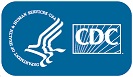 CDC Prevention Research Centers Program - Monitoring and EvaluationProject ID:0900f3eb81bca516Accession #:NCCDPHP-ETT-8/26/20-ca516Project Contact:House_Lawrence D (hve8)Organization:NCCDPHP/DPH/ARTB/ETTStatus:Project In ProgressIntended Use:Project DeterminationEstimated Start Date:09/30/21Estimated Completion Date:                      09/30/24CDC/ATSDR HRPO/IRB Protocol#:                          OMB Control#:                          DescriptionPriorityStandardDetermination Start Date08/26/20DescriptionCDC funds a network of academic prevention research centers (PRCs) to conduct applied prevention research. The purpose of this project is to establish and maintain multi-disciplinary PRCs that conduct high-quality applied health promotion and disease prevention research. PRC researchers engage community partners in their work to build the scientific evidence base on effective public health interventions, and translate and disseminate research findings to facilitate widespread adoption and implementation in public health practice. PRC research addresses the leading causes of illness, injury, disability, and death particularly in underserved communities experiencing health disparities. Per the Notice of Funding Opportunity, CDC will require PRCs to report data for performance monitoring and to facilitate program evaluation.  CDC will monitor project activities for progress using the program evaluation reporting system (PERS).  There is no other information collection system for monitoring and evaluating PRCs.  The purpose of collecting performance monitoring data is to: 1) demonstrate accountability of individual PRCs and guide efforts to provide technical assistance, 2) provide information on progress to stakeholders through the funding period, and 3) supplement alternative sources of data collection for evaluation purposes. Monitoring data will be collected via a secure web-based application, REDCap. PRCs (N=26) will be required to report on monitoring indicators in 9 areas: 1) Community advisory boards, 2) partnerships, 3) technical assistance/subject matter expertise, 4) trainings, 5) research and practice tools, 6) communication channels and informational products, 7) books/book chapters, journal articles, presentations, 8) institutional support, and 9) core research project and Center characteristics. The participants in this project are the 26 funded PRCs.IMS/CIO/Epi-Aid/Chemical Exposure SubmissionNoIMS Activation NameNot selectedCIO Emergency Response NameNot selectedEpi-Aid NameNot selectedAssessment of Chemical Exposure NameNot selectedGoals/PurposeThe goals of the monitoring and evaluation project is to systematically monitor inputs, activities, and outputs of the PRCs are to: 1. Demonstrate accountability of individual PRCs and guide efforts to provide technical assistance 2. Provide information on progress to stakeholders through the funding period 3. Supplement alternative sources of data collection for evaluation purposesObjectiveObjectives (Key activities and outcomes) Long Term Outcomes:  1. Improved population health, elimination of health disparities, and achievement of health equity 2. Increased widespread, sustained and scaled-up use of evidence-based programs and systems-wide population health strategies Intermediate Term Outcomes: 1. Increased adoption of evidence-based programs and policies 2. Increased implementation of effective systems-wide strategies that improve population health 3. Increased translation of evidence-based research into practice Short Term Outcomes: 1. Expanded capacity nationally for applied prevention research 2. Expanded engagement between researchers and organizations with implementation capacity 3. Expanded translation activity and infrastructure bridging research and practice 4. Expanded awareness of effective population health approaches amongst public health, medical and private sector practitioners 5. Expanded knowledge from one core research project 6. Expanded availability of evidence-based strategies, interventions, and implementation tools 7. Expanded community capacity for research and translation 8. Expanded activity to achieve large-scale adoption of core research project findings and products Center Component Activities:  1. Establish and maintain PRC infrastructure (including Community Advisory Board) 2. Establish a Center research and translation agenda 3. Build and maintain expertise in applied prevention research and public health practice in order to leverage this capacity for expanded Center activity 4. Engage translation partners to increase translation of research findings into public health practice 5. Disseminate knowledge and translation products of the Center 6. Conduct activities to support translation of Center products 7. Train public health and medical practitioners and students, and multisector practitioners 8. Communicate about Center activities and products 9. Participate in the PRC Network Core Research Project Component Activities 1. Engage community members, governmental, non-governmental, and private sector partners to build community capacity for the Core Research Project 2. Complete Core Research Project 3. Disseminate Core Research Project findings and products 4. Initiate translation activities to achieve large-scale adoption of effective interventionsActivities or TasksNew Collection of Information, Data, or BiospecimensTarget Population to be Included/RepresentedNo Human PopulationTags/KeywordsEvaluation Studies: Program EvaluationCDC's RoleCDC employees will participate as co-authors in presentation(s) or publication(s): CDC is NOT a recipient or provider of private data, specimens, materials or services: CDC is providing funding: CDC is the sole institution conducting activityMethod CategoriesSurveyMethodsThe PRC program will use a secure web-based application (REDCap) for collection of information. The web-based information collection will be completed initially upon receipt of OMB approval and will be collected annually at the end of each year thereafter until the final year of the project in 2024. PRCs will be able to update and enter information pertaining to project activities and outputs on an ongoing basis through the collection period but that will not be required.  The information collected will be exported to an MS Access database and MS Excel for data cleaning, analysis, and reporting.Collection of Info, Data, or Bio specimensThe information will be collected using a secure web-based application, REDCap. PRCs will select staff to enter information about the organizations activities into the system.Expected Use of Findings/Results and their impactThe information collected will be reported to internal CDC staff and leadership to monitor progress of PRCs in conducing required activities for the NOFO. The findings will be used to improve performance and to guide technical assistance provided by CDC. Reports will be provided back to the recipients to facilitate information sharing. The findings will also be disseminated via dashboards and online fact sheets, journal articles, and presentations at conferences.Could Individuals potentially be identified based on Information Collected?NoWill PII be captured (including coded data)?NoDoes CDC have access to the Identifiers (including coded data)?NoIs an assurance of confidentiality in place or planned?NoIs a certificate of confidentiality in place or planned?NoIs there a formal written agreement prohibiting the release of identifiers?NoFundingFunding TypeFunding TitleFunding #Original Fiscal Year# of Years of AwardCDC Cooperative AgreementHealth Promotion and Disease Prevention Research CentersRFA-DP-19-00120195HSC ReviewRegulation and PolicyDo you anticipate this project will be submitted to the IRB office:NoInstitutionsInstitutionFWA #FWA Exp. DateIRB TitleIRB Exp. DateFunding #StaffStaff MemberSIQT Exp. DateCiti Biomedical Exp. DateCiti Social and Behavioral Exp. DateCiti Good Clinical Exp. DateStaff RoleEmailPhone #Organization/InstitutionGarry Lowry06/10/2023Program Leadgel2@cdc.gov404-498-0361PERFORMANCE DEVELOPMENT EVALUATION AND TRAINING BRANCHMonica Morello03/15/2022Program Officialvtv8@cdc.gov770-488-0629INACTIVENicole Kuiper12/18/202102/01/2022Program Officialnik4@cdc.gov770-488-5719PRC EVALUATION AND TRANSLATION TEAMDMPProposed Data Collection Start Date09/30/21Proposed Data Collection End Date09/30/21Proposed Public Access LevelRestrictedData Use TypeData Sharing AgreementData Use Type Data Use Type URLData Use ContactPublic Access justificationInformation related to specific organizations including name may not be released.How Access Will Be Provided for DataPlans pendingPlans for archival and long-term preservation of the dataPlans pendingSpatiality (Geographic Location)CountryState/ProvinceCounty/RegionUnited StatesDeterminationsDeterminationsDeterminationsDeterminationsDeterminationJustificationCompletedEntered By & RoleHSC: 
Does NOT Require HRPO ReviewNot Research - Public Health Surveillance

45 CFR 46.102(l)(2)09/08/20Redmond Leonard_Joan (jrl3) CIO HSCPRA: 
PRA Applies09/10/20Still-LeMelle_Terri  (cse6) OMB / PRAICRO: 
Returned with No Decision09/11/20Zirger_Jeffrey  (wtj5) ICRO Reviewer